Supplemental Figure S7. BRD4 is partially depleted from MYD88 gene promoter region in ABC-DLBCL cell lines after exposure to BET Bromodomain inhibitors. (A), Decreased BRD4 binding to the upstream regulatory regions of MYD88 in HBL1 ABC DLBCL cells following treatment with JQ1: ChIP-Seq reads at the MYD88 gene locus showing BRD4 binding in HBL1 ABC-DLBCL cells exposed to DMSO (blue) or 500 nM JQ1 (red) for 3 hours. The red and blue tracks have been overlaid to better show the reduction in BRD4 binding after JQ1 exposure. The lower panel shows the MYD88 gene structure. (B), Decreased BRD4 binding to the upstream regulatory regions of MYD88 in SU-DHL-2 ABC DLBCL cells following treatment with OTX015. SU-DHL-2 cells were treated with 500nM OTX015 or an equivalent concentration of DMSO for 3 hours following which cells were fixed with formaldehyde and subjected to the Chromatin Immunoprecipitation (ChIP) assay. Anti-IgG served as a negative control for the ChIP assay. Quantitative real-time PCR showed the enrichment of BRD4 binding in the upstream regulatory regions of MYD88, which decreased following treatment with OTX015. Amplification of the centromeric human alpha satellite sequence served as a negative control. For each primer set, results were normalised to total input chromatin DNA samples. 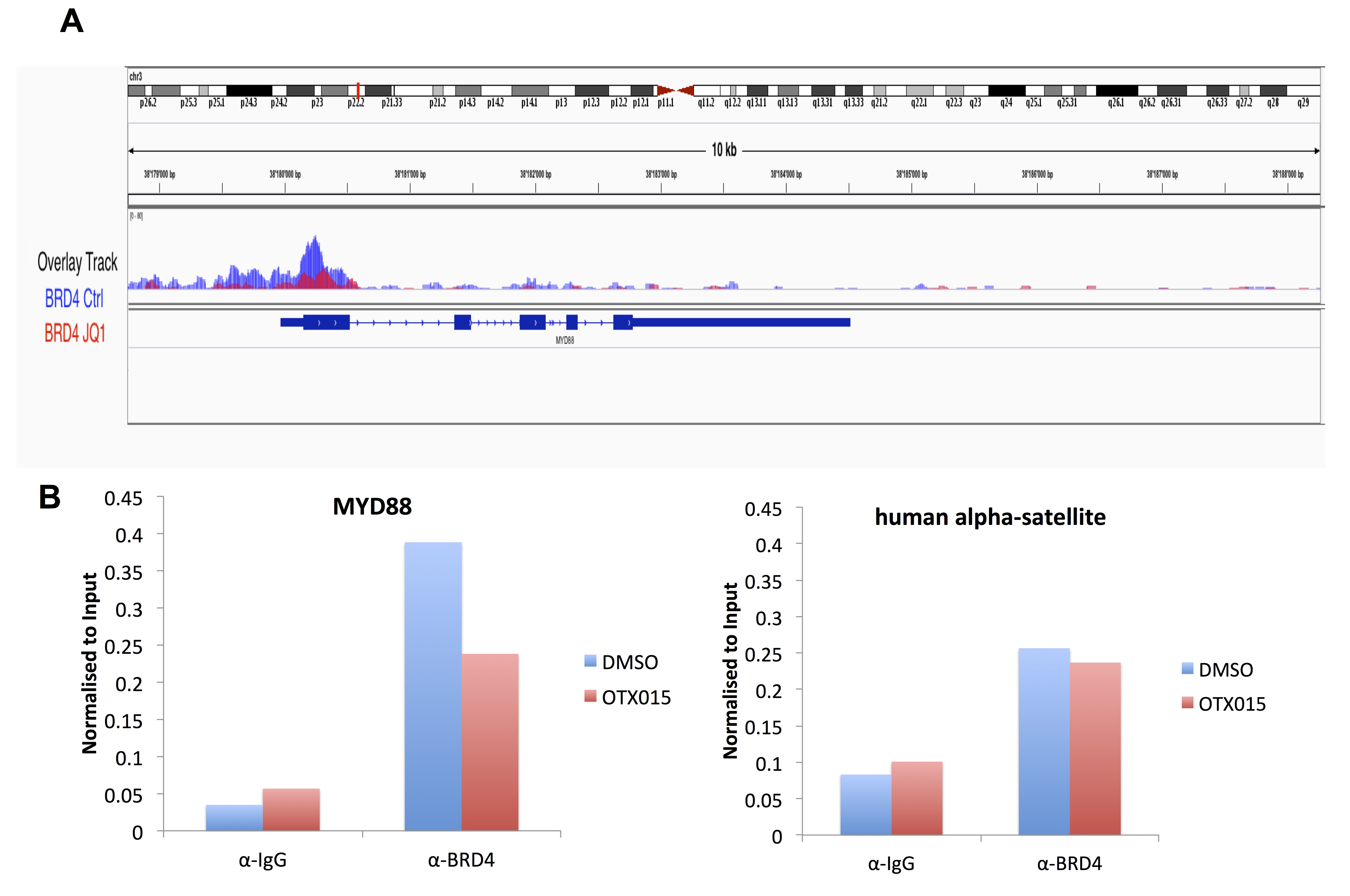 